CALL FOR PARTNERSErasmus+ Programme: Cooperation partnerships in youth (ERASMUS-KA220)Welcome to the AdulthoodUnited Societies of Balkans is looking for partners for a project proposal for a Cooperation partnerships in youth (ERASMUS-KA220) that is planning to submit to the Erasmus+ Programme deadline of 3rd of November 2021. The deadline to answer to this call is 25/10/2021. We are looking for partner organizations preferably from Italy, Spain and Portugal (NGOs, schools, public bodies) who are working closely in the fields of youth empowerment, vocational education/training and/or personal development. Social media reach and openness to conduct activities in their local communities will be considered of high importance.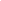 Project descriptionWhat does adult life mean, when is a young person called an adult? The constitution stipulates that at the age of eighteen, a young person becomes an adult and has the rights and responsibilities of a completely "mature" citizen. On the other hand, an eighteen-year-old is still a teenager, for many a "child" who is slowly beginning to become autonomous. The transitioning into adulthood for today's young people is a long and insecure process that brings them slowly faced with the responsibilities, risks, anxieties, obligations but also the benefits of autonomy and independence that adult life offers. This long-lasting transitioning state is referred to as emerging adulthood.Through this project, USB aims to make the conditions for this period of uncertainty more manageable for young people, as it is observed that in Southern Europe this transition phase is one of the longer-lasting ones. Health, social inclusion, and labor market integration are some important fields in a young person’s life that can be affected during this transitional period, and this project aims to ensure that young people will have the resources to deal with related difficulties.ActivitiesThe flow of the project can be defined through the following:Conduct surveys and focus groups with young people for the identification of needs related to the transition into adult lifeInteraction with young people through a campaign in order to further assess needs and issues they might face. The campaign will mainly take place on the website we’ll createCollection of needs and creation of relevant-to-the-needs training material for youth workersTesting of the training materialDissemination of the material in digital form through the websiteMultiplier eventsTo provide young people with resources to be more certain when they are facing the transitional phase from adolescence into adulthood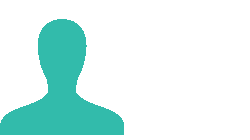 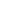 To reinforce the willingness of young people to think, feel and make decisions in their own way  To make the public and the youth work field more aware of    emerging adulthood and the impacts it can have on young people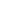 To facilitate young people’s transition into adulthood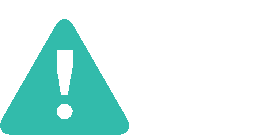 To raise awareness about emerging adulthood as a transitional phase and of its effects and risksTo support young people that are going through this transition in their well-being, social inclusion and labor market integrationTo encourage and promote young people’s self-reliance and autonomyTo acknowledge and address the issues young people are facing on an open platform/websiteTo support young people through the various personal, societal and labor-related difficulties they might face in their first steps towards autonomyTo strengthen the role of youth workers when it comes to supporting young people through this phaseIf you want to take part in the project and agree with your role and responsibilities as a partner organisation, then please send us a fully filled Partner Identification Form to zach@usbngo.gr with the subject line “Welcome to Adulthood_Cooperation partnerships in youth”.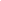 Deadline for answering the call: 25/10/2021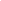 United Societies of Balkans (U.S.B) is a non-profit, non-governmental organization based in Thessaloniki, Greece working in the field of youth mobility, participation and facilitating society’s awareness about social issues, inclusion and understanding. The vision and aim of the organisation are the promotion of youth empowerment, participation in the economic and political life, youth mobility, voluntarism and human rights.Key areas of the organisation’s activities concern the defence of human rights and the intercultural dialogue, the organisation of youth related projects such as youth exchanges and training courses, which can bring young people from Balkans and Europe together, and the organisation of local interventions, campaigns, researches, seminars and multimedia productions. It envisions a global and inclusive society, where citizens are equally empowered to contribute in the shaping of a world with less prejudice, discrimination and other forms of injustice.The organization has a very rich experience in organizing international activities and gives the opportunity to local youngsters and people to meet and interact with other people from Europe. It has implemented successfully more than 60 youth and other projects about many different subjects, having hosted more than 3,000 people in Greece. Moreover, it has been involved in more than 1000 youth projects and has prepared and sent around 2,500 youngsters abroad to youth mobility projects. USB is also a very active organisation in the field of voluntarism and especially in European Voluntary Service (EVS) and now European Solidarity Corps. Since 2009 it has hosted 200 volunteers in projects of 10 months or short term and has sent 100 volunteers abroad. Since 2016 it has created a network of 10 different NGOs in the city of Thessaloniki where it coordinates volunteer projects.United Societies of Balkans believes in networking and the creation of long lasting synergies and has been a member organisation of UNITED for Intercultural Action, Salto- Youth, Thess Network-regional NGO network, FERYP (Forum of European Roma Young People), Anna-Lindh Foundation (co-head of the Greek National Network), Youth for Exchange and Understanding (YEU International), Youth Express Network (YEN), Butterfly Dreamer and DYPALL (Developing Youth Participation at Local Level), Great Silk Way International Youth Union, ENTER network, Youth Networks.